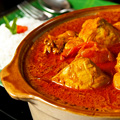 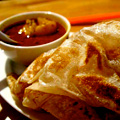 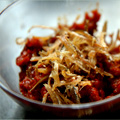 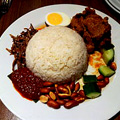 Breakfast MenuNasi LemakNasi Minyak Beehoon Goreng Sambal Ikan Bilis Ikan Bilis Goreng Ayam Masak Merah Ayam Kurma Rendang Ayam Ayam Goreng Berempah Roti Canai Kari Ayam 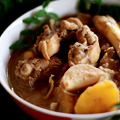 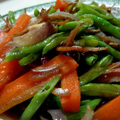 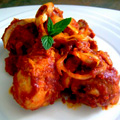 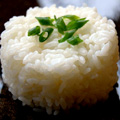 Lunch MenuNasi Ayam (Chicken Rice)Nasi Putih (Plain Rice) Nasi Minyak Ikan Tumis PedasIkan Goreng Ayam Masak Merah Ayam Goreng Sayur GorengSambal BelacanAyam KurmaDinner MenuNasi PutihNasi Goreng (Fried Rice)Kari Ayam (Chicken Curry)Ikan Goreng (Fried Fish)Ayam Masak MerahIkan Goreng KicapSambal Belacan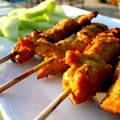 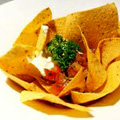 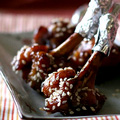 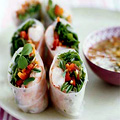 Snacks MenuAssorted Mixed satays – a Malaysian favorite - RM 35One dozen mixed chicken, beef and lamb satays with peanut sauce, rice cubes & red onionsChicken satay - RM 3512 piece of tender satay sticks grilled and served with peanut sauce and traditional 
condimentsBeef satay - RM 3512 piece of tender satay sticks grilled and served with peanut sauce and traditional 
condimentsVegetable Spring Roll with Sweet and Sour Dip - RM35Deep fried mozzarella cheese sticks with spicy tomato sauce - RM 35 Golden fried Chicken nuggets with sweet chili dipping - RM 35 Crispy onion rings with tartar Sauce - RM 35 Grilled kofta with mint raita - RM 35BBQ Chicken boxing - RM 35Portion of potato wedges sour cream chives - RM 35 Oversized Vegetarian Samosas - RM 35 served with pickled shallots & tamarind